Betriebliche Bescheinigung für die Fachoberschuleüber die Ableistung des fachpraktischen Teils der Ausbildung Der / Die o. g. Praktikant / Praktikantin hat im angegebenen Zeitraum das gelenkte betriebliche Praktikum absolviert. Folgende fachliche Qualifikationen wurden im Praktikum vermittelt:Der / Die Praktikant / Praktikantin wird hinsichtlichwie folgt beurteilt:Kaufmännische Schulen Marburg Leopold-Lucas-Straße 20, 35037 MarburgInternet: www.ksm-mr.de; E-Mail: ksm@marburg-schulen.deTel. 06421 201-1710; Fax 06421 201-1427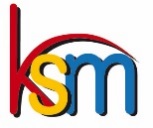 Name Praktikant /-in:Klasse:Klasse:11FO   Praktikumszeitraum: vomPraktikumszeitraum: vombisLeistungsbereitschaftFähigkeit zu selbstständigem Arbeiten und kreativem ProblemlösungsverhaltenKooperations- und TeamfähigkeitVerantwortungsbewusstsein und Verantwortungsbereitschaft Fehltage im Praktikum:insgesamt:			     davon krankheitsbedingt:	     davon unentschuldigt:		     bei tägl. Arbeitszeit von:		      Std.Gesamtbeurteilung:   1 = weit über dem Durchschnitt   2 = über dem Durchschnitt   3 = Durchschnitt   4 = unter dem Durchschnitt   5 = weit unter dem DurchschnittGesamtbeurteilung:   1 = weit über dem Durchschnitt   2 = über dem Durchschnitt   3 = Durchschnitt   4 = unter dem Durchschnitt   5 = weit unter dem DurchschnittBewertung des Praktikums insgesamt:	  erfolgreich	  nicht erfolgreichBewertung des Praktikums insgesamt:	  erfolgreich	  nicht erfolgreichBewertung des Praktikums insgesamt:	  erfolgreich	  nicht erfolgreichBewertung des Praktikums insgesamt:	  erfolgreich	  nicht erfolgreichSchuljahr 20/21:     	Aussetzung des Praktikums am:	     			Wiederaufnahme Praktikum am:	     Schuljahr 20/21:     	Aussetzung des Praktikums am:	     			Wiederaufnahme Praktikum am:	     Schuljahr 20/21:     	Aussetzung des Praktikums am:	     			Wiederaufnahme Praktikum am:	     ____________________________________Stempel / Name und Anschrift des Betriebes_________________________________________Ort, Datum, Unterschrift des Praktikumsbetreuers / der Praktikumsbetreuerin_________________________________________Ort, Datum, Unterschrift des Praktikumsbetreuers / der Praktikumsbetreuerin_________________________________________Ort, Datum, Unterschrift des Praktikumsbetreuers / der Praktikumsbetreuerin